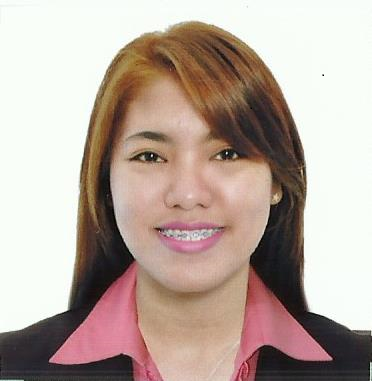 Archille C/o- +971503718643 / archille.341806@2freemail.com OBJECTIVE	To render my full service while sharing my skills and expertise to the benefit of the company and self-improvement as well. WORK EXPERIENCE		BARTENDER, INTERCONTINENTAL HOTEL(Feb. 08, 2016 – Present) Prepares and serve drinks (cocktails, mocktails, and beers, hot and cold coffee).
 Taking orders and make sure the order is given properly and correct at the right time.
 Update the daily temperature of the chiller.
 Update the daily and weekly bar cleanliness.
 Make inventory every end of the month.
 Making sure the bar is always clean and in good condition.BARTENDER / FOOD SERVER, CHILIS(Nov. 27, 2013 – Nov. 26, 2015) Mixing and serving hot and cold beverages to the guests. Taking orders for food and drinks, as well as serving their orders. Communicating with guests and making them feel welcome. Anticipate guest’s needs and assist accordingly.BARISTA, THE COFFEE BEAN & TEA LEAF PHILIPPINES, INC.(October 05, 2012 – October 04, 2013) Serve and present hot non-alcoholic drinks quickly and efficient. Deliver good quality service at all times. Maintaining the cleanliness of the bar area. Keep knowledge updated by attending monthly meetings and trainings.ADMIN ASSISTANT, MASTERCARD INTERNATIONAL PHILIPPINES INC.(November 30, 2010 - February 25, 2012) Performing administrative and office support for multiple supervisors. Receiving and directing visitors, filing documents in an organized way. Sending out and receive documents via courier. Make arrangements for the meetings and events.CUSTOMER SERVICE REPRESENTATIVE, INFOCOM TECHNOLOGIES INC.(November 09, 2008 – November 09, 2009) Answers inquiries by clarifying the information and provide information. Resolve problems by giving an answer and alternative solutions. Escalating unresolved problems and sending ticket to the technical support.EDUCATION			College GraduateThree – Year Computer Management Technology(June 2002 – March 2005)				University of Rizal System				Morong Rizal, PhilippinesSeminars/Training AttendedMay 23, 2016 – April 20, 2021	Essential Food Safety				Syscoms College				Abu Dhabi, UAEMay 24, 2012 - May 24, 2017	FBS NCIII				Asian Touch International Training Institute Inc. (TESDA affiliated)I HEREBY CERTIFY that the above information’s are true and correct to the best of my knowledge.May 24, 2012 - May 24, 2017 FBS Barista
Asian Touch International Training Institute Inc. (TESDA affiliated)May 24, 2012- May 24, 2017 NCII Bartending
Asian Touch International Training Institute Inc. (TESDA affiliated)